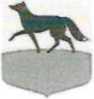 МУНИЦИПАЛЬНОЕ ОБРАЗОВАНИЕ ГОРОДСКОЙ ОКРУГ ГОРОД СУРГУТАДМИНИСТРАЦИЯ ГОРОДАУПРАВЛЕНИЕ ПО ТРУДУул. Энгельса, 8 г. Сургут, Тюменская область, Ханты-Мансийский автономный округ - Югра. 628408 Тел./факс (3462)522-134, тел. (3462)522-411 E-mail: trud 86@admsurgut.ruДиректоруБУ «Сургутский центр социальной помощи семье и детям»В.С. БаталинойУведомлениео регистрации коллективного договора, соглашения
(изменения в коллективный договор, соглашение),
без наличия условий, ухудшающих положение работниковПо результатам рассмотрения изменений от 19.06.2018, заключенных между бюджетным учреждением Ханты-Мансийского автономного округа - Югры «Сургутский центр социальной помощи семье и детям», в лице директора Баталиной Веры Семеновны, и работниками, в лице председателя профсоюзного комитета Кузнецовой Светланы Петровны, в коллективный договор от 30.12.2016, срок действия с 01.01.2017 по 31.12.2019,(указываются стороны, подписавшие коллективный договор, соглашение, дата подписания, срокдействия)присвоенрегистрационный номер 15/17-7.     Дата регистрации  05  июля 2018 г.Условия изменений от 19.06.2018 в коллективный договор, ухудшающие положение работников по сравнению с трудовым законодательством и иными нормативными правовыми актами, содержащими нормы трудового права, не выявлены.Начальник управления                                                                              Г.М. КузнецоваТретьякова Людмила Михайловнател. (3462)522411ИЗМЕНЕНИЯ
в коллективный договорбюджетного учреждения Ханты-Мансийского автономного округа - Югры
«Сургутский центр социальной помощи семье и детям»В целях ознакомления работников с требованиями законодательства по вопросам обеспечения доступности для инвалидов услуг и объектов, на которых они предоставляются, а также профилактики коррупционных правонарушений, внести изменения в Приложение № 3 к коллективному договору «Правила внутреннего трудового распорядка работников бюджетного учреждения Ханты-Мансийского автономного округа - Югры «Сургутский центр социальной помощи семье и детям».Изменение в Правилавнутреннего трудового распорядка работников бюджетного учреждения
Ханты-Мансийского автономного округа - Югры «Сургутский центр
социальной помощи семье и детям»(далее - Учреждение)1. В целях ознакомления работников с требованиями законодательства по вопросам обеспечения доступности для инвалидов услуг и объектов, на которых они предоставляются, а также профилактики коррупционных правонарушений внести в Правила внутреннего трудового распорядка работников бюджетного учреждения Ханты-Мансийского автономного округа - Югры «Сургутский центр социальной помощи семье и детям» следующее изменение:1.1. Приложение 1 к Правилам внутреннего распорядка «Перечень локальных нормативных актов Учреждения, с которыми работник ознакомлен до подписания трудового договора» изложить согласно приложению к настоящему изменению.Приложение 1к Правилам внутреннего трудового распорядкаПереченьлокальных нормативных актов Учреждения,
с которыми работник ознакомлен до подписания трудового договораСОГЛАСОВАНО:Председатель профсоюзного  комитета бюджетного  учреждения  Ханты-Мансийского  автономного  округа – Югры «Сургутский центр  социальной помощи  семье и детям»___________________С.П. Кузнецова«_____»_________________2018 г.УТВЕРЖДАЮ:Директор бюджетного  учреждения  Ханты-Мансийского  автономного  округа – Югры «Сургутский центр  социальной помощи семье и детям»__________________В.С. Баталина«_____»_________________2018 г.Коллективный договор (изменение, дополнение) зарегистрирован в управлении по труду Администрации г.Сургута Регистрационный номер 15/17-705 июля 2018 годаНачальник  управленияКузнецова Г.М.СОГЛАСОВАНО:Председатель профсоюзного  комитета бюджетного  учреждения  Ханты-Мансийского  автономного  округа – Югры «Сургутский центр  социальной помощи  семье и детям»___________________С.П. Кузнецова«_____»_________________2018 г.УТВЕРЖДАЮ:Директор бюджетного  учреждения  Ханты-Мансийского  автономного  округа – Югры «Сургутский центр  социальной помощи семье и детям»__________________В.С. Баталина«_____»_________________2018 г.№п/пНаименованиелокального нормативного актаДатаПодпись1Устав2Правила внутреннего трудового распорядка3Коллективный договор4Положение о структурном подразделении5Должностная (рабочая) инструкция6Положение об установлении системы оплаты труда работников7Положение об обеспечении безопасности персональных данных при их обработке в информационных системах персональных данных8Положение о порядке формирования резерва управленческих кадров9Положение об организации наставничества в учреждении10Кодекс этики и служебного поведения11Антикоррупционная политика учреждения12Положение о конфликте интересов13Правила обмена деловыми подарками и знаками делового гостеприимства14Положение информирования работниками работодателя о случаях склонения их к совершению коррупционных нарушений и порядке рассмотрения таких сообщений15Инструкция при приеме на работу по вопросам предоставления услуг инвалиду, а также оказания ему ситуационной помощи